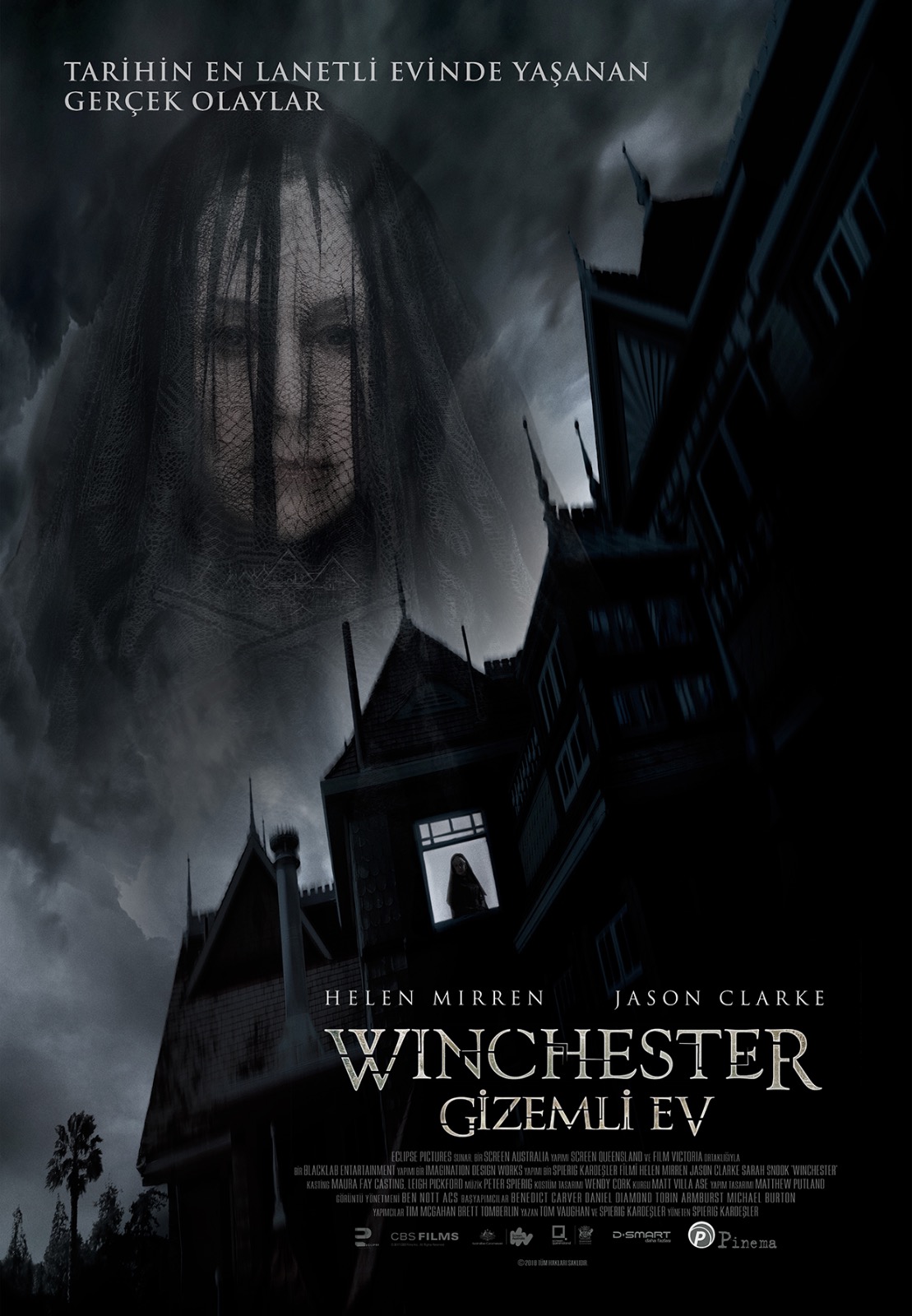 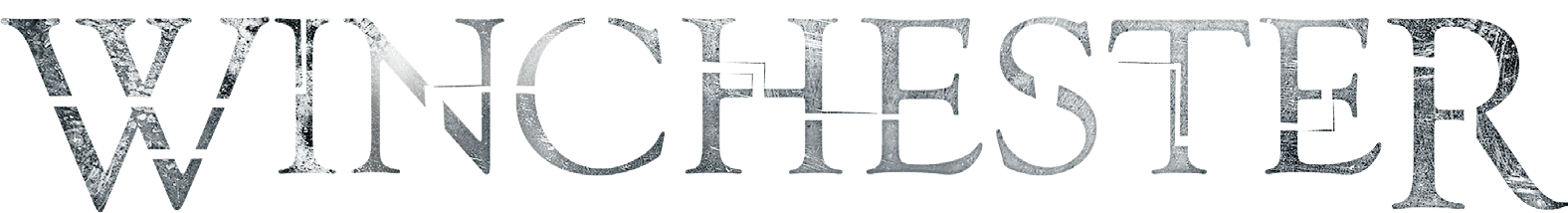 GİZEMLİ EVVİZYON TARİHİ: 20 NiSAN 2018DAĞITIM: PİNEMA FİLMSÜRE: 99 DAKİKAwww.WinchesterMovie.com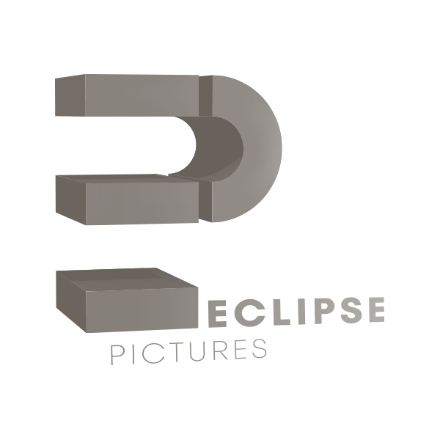 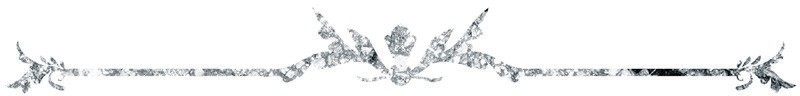 Gerçek olaylardan ilham alınmıştır. San Francisco'nun 80 kilometre dışındaki ıssız bir alanda, dünyanın en perili evi yer alıyor. Sarah Winchester'ın (Oscar Ödüllü Helen Mirren) Winchester servetinin vârisinin yaptırdığı bu ev, ucu bucağı olmayan bir ev. Yıllardır haftada yedi gün, 24 saat boyunca inşa edilen bu yer, yedi katlı ve yüzlerce odası var. Dışarıdan bakan biri için burası, rahatsız bir kadının deliliğinin devasa bir yapıtı. Ana Sarah bunu kendisi için, yeğeni için (Sarah Snook) ya da eve çağırdığı Doktor Eric Price (Jason Clarke) için yapmıyor. İntikam dolu hayaletler için bir hapishane, bir tımarhane yapıyor. Ve içerinde en korkutucu olanın, Winchester'larla görülecek bir hesabı var.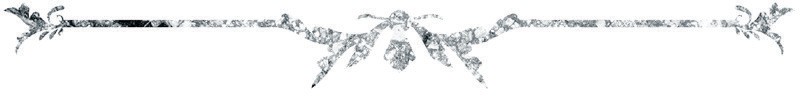 CBS Films sunar WINCHESTER Eclipse Pictures ortaklığıyla, Screen Australia sunar Screen Queensland and Film Victoria ortaklığında Blacklab Entertainment and Imagination Design Works yapımı, yönetmen Spierig Kerdeşler (Jigsaw, Predestination) başrolde Oscar Ödüllü  Helen Mirren (Eye In The Sky, The Queen), Jason Clarke (Mudbound, Dawn of the Planet of the Apes) ve Sarah Snook (Steve Jobs, Predestination). Senaryo  Tom Vaughan ve The Spierig Brothers. Tim McGahan (Predestination) and Brett Tomberlin produced the film. Executive produced by Benedict Carver (Eye In The Sky, Maps To The Stars), Daniel Diamond (Mother’s Day, Criminal Activities), Tobin Armbrust (The Woman in Black) ve Michael Burton. Görüntü ynöetmeni Ben Nott ACS (Predestination, Daybreakers). Yapım tasarımı Matthew Putland (Predestination, Goldstone). Kurgu  Matt Villa ASE (Predestination, The Great Gatsby).Kostüm tasarımı Wendy Cork (Predestination). Müzik Peter Spierig (Predestination). Oyuncu seçimi Maura Fay Casting, Leigh Pickford (Predestination, Killer Elite).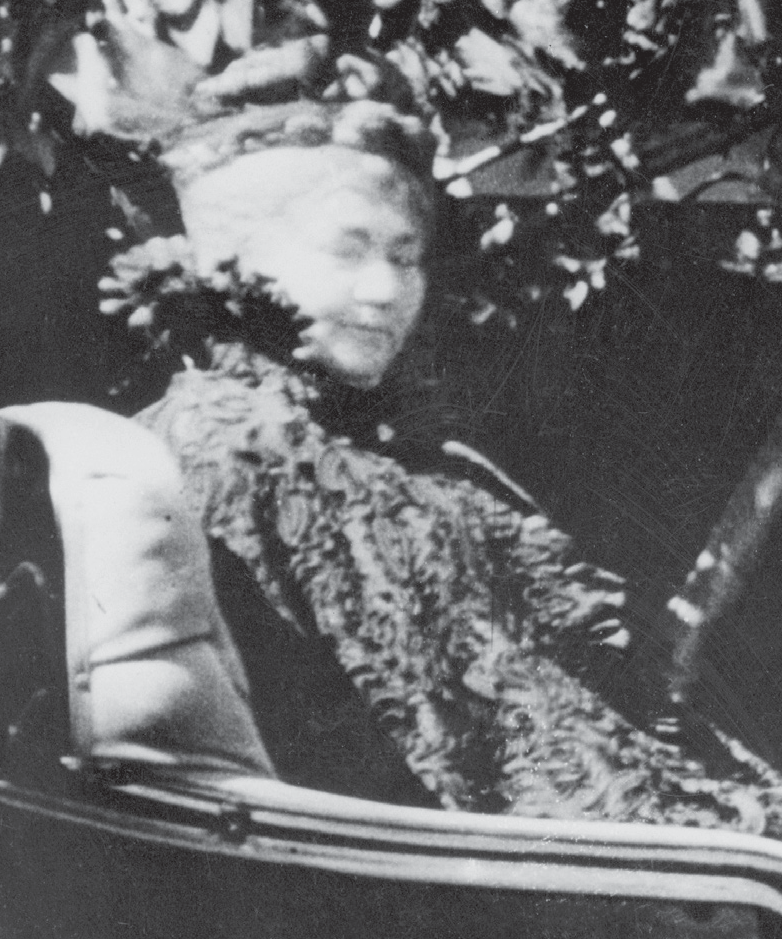 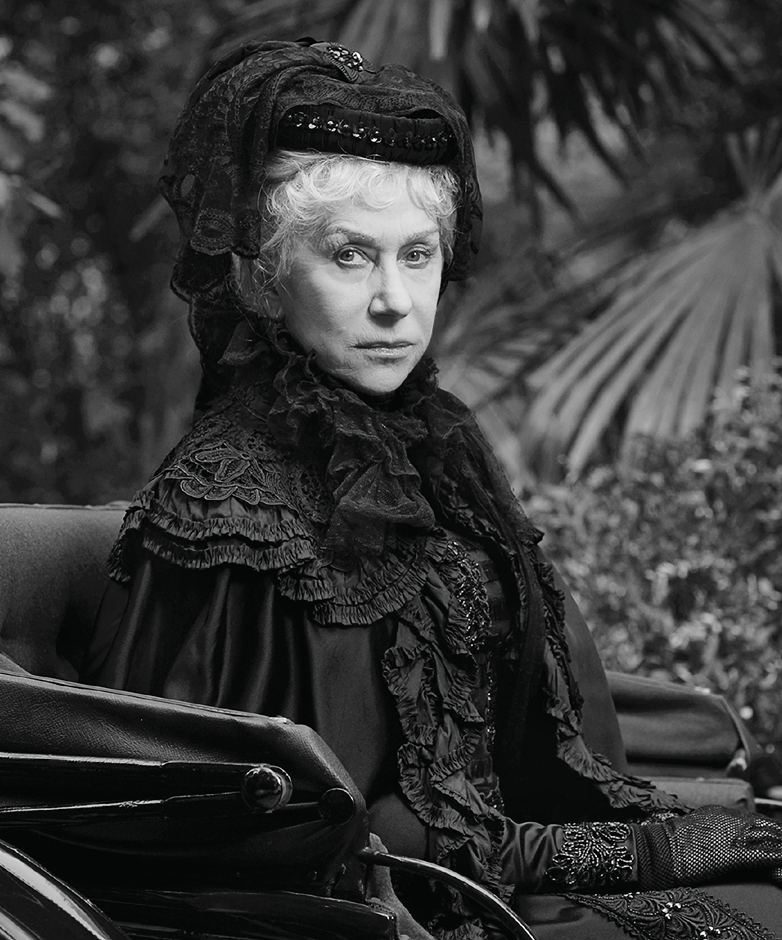 “...yas tutan bir dulun emirleriyle...”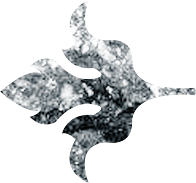 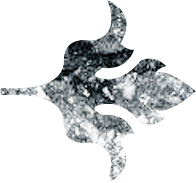 EFSANE: Sarah Winchester (Oscar Ödüllü Helen Mirren) devasa bir servetin vârisi ve bunu sağlayan şirketin büyük pay sahibi olmanın da ötesinde biriydi. Kendisi aynı zamanda Kaliforniya, San Jose'deki sekiz odalı bir çiftlik evini, giderek büyüyen, açıklanamayan hayalet odalarıyla dolu bir labirente dönüştüren planın da mimarıydı.Yedi kat yüksekliğinde.Semboller, şifreler ve her yere kazınan 13 rakamıyla süslü 500 kafa karıştırıcı oda.Şaşırtıcı koridorlardan oluşan bir labirent.Yarı dönemeçli, kendine açılan merdivenler.Duvarlara açılan kapılar.10 bin pencere. Zemine açılan pencereler.47 şömine, birçoğu asla kullanılamaz.2000 kapı, gizli kapı, eğik duvarlar, çıkma kuleler, kuleler, sundurma verandalar.Sadece Sarah'nın girebildiği cadı şapkası şeklinde seans odası.Sahnelenmemiş Shakespeare oyunlarındakiaz bilinen alıntıların yazıldığı vitray cam pencereler.Burası tek bir amaç için yapılmıştı: Perili olması için. Ana plansa bir Winchester tüfeği tarafından alınan canların öldürüldüğü dünyaları yeniden yaratmak.. ... Duvarların içinde...Yaslı dul, bunu tarifsiz olanla yüzleşmek için yapıyordu. Mağdur ya da cani, yüzlerce intikam dolu ruh, kimi iyi kimi kötü, bu akıl hastanesine hapsedilmişti ve Sarah da hapishane müdürüydü.“Hayaletlere inanır mısınız Doktor?”...Sarah WinchesterSPIERIG KARDEŞLER FİLME DÂHİL OLUYORPeter Spierig şöyle diyor: "Bu bir hayalet hikâyesi. Korkutucu bir perili ev-hayalet hikâyesi. Bunun benzersiz olan yanı ne? Gerçek birinden uyarlanmış. Hâlâ var olan gerçek bir ev var. Gerçek bir durum. Birçok farklı çağrışımın olduğu bir hikâye, bir tarih. Bu hayaletler, Sarah Winchester'a o silah yüzünden musallat olmuştu, gerçek bir icat. Bu, gerçek olan kadının hikâyesi."İkiz kardeşi Michael ekliyor: "Kendini hep vadesi geçmiş olarak gören bir kadın. Onu, bu silahın adının rahatsız ettiği bir kadın olarak gördük. Akıllı, ileriyi düşünen ama deli biri olarak görülen bir kadın."Spierig Kardeşler bu şekilde WINCHESTER'a dâhil olmuş.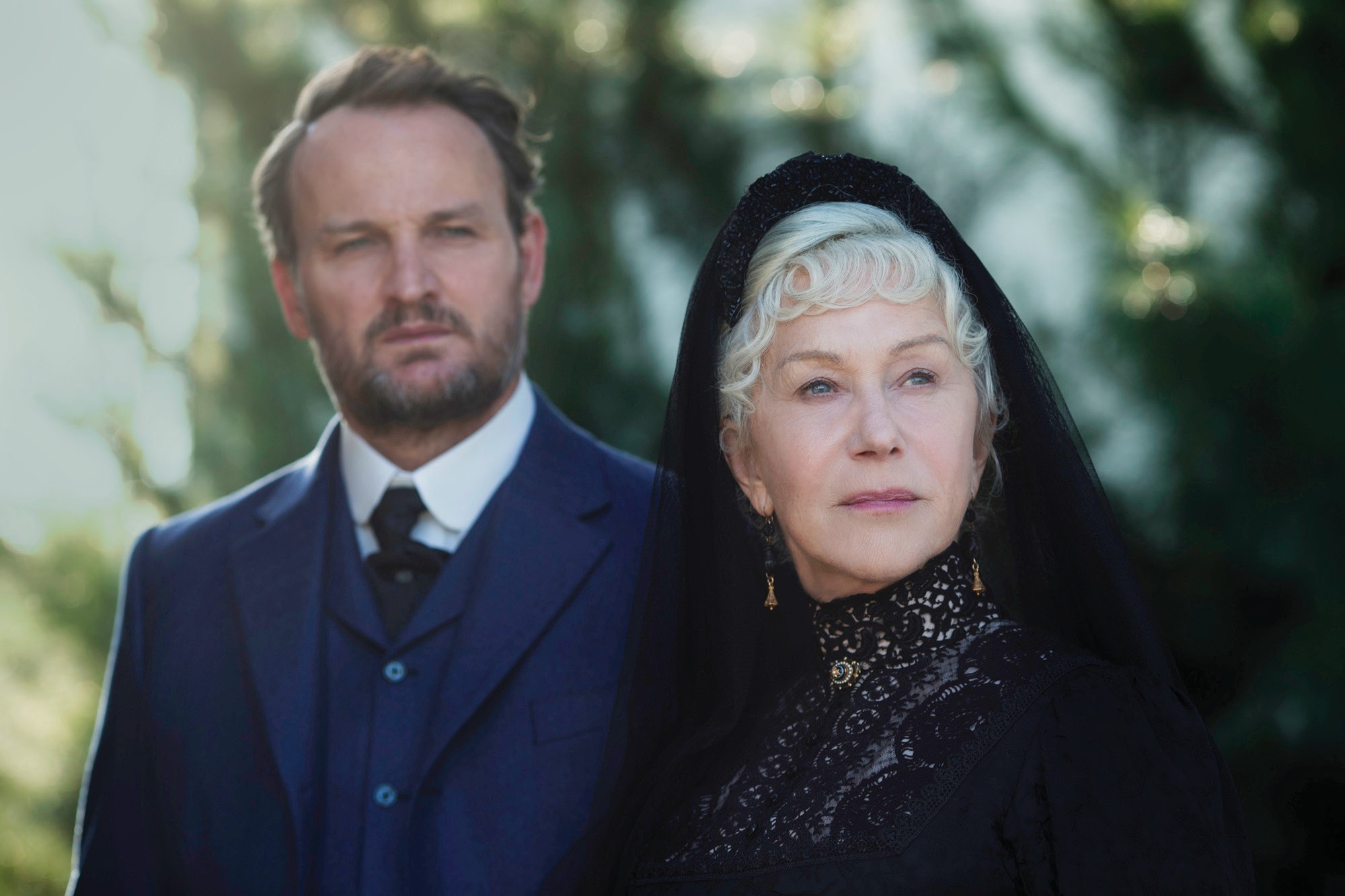 “Göremediğim veya inceleyemediğim şeylere inanmam.”...Dr. Eric PriceWINCHESTER'I OLUŞTURAN KADRO:Sarah rolü için Helen Mirren'la anlaşıldıktan sonra, diğer bir önemli rol daha vardı.Yapımcı McGahan şöyle diyor: "Jason Clarke'ın karakteri Dr. Eric Price, bizim gizemli Winchester Evi'ne ve Sarah Winchester'a giriş yolumuz. Onun rolü çok önemli." Price, lavdanom bağımlısı. Zamanında aralarında depresyonun da bulunduğu birçok rahatsızlığın tercih edilen ilacıydı. Karısı Ruby'nin intiharının ardından ve kendisi de ölümün kıyısından döndükten sonra kullanıcı olmuş.Peter Spierig şöyle diyor: "Price, korkunç bir trajedinin üstesinden gelmeye çalışan bir psikiyatr. Winchester Kurulunun, Sarah Winchester'ın deli olup olmadığını belirlemek için tutulduğunu sanıyor. Onu şirketten atarlarsa, onun  payını alıp istediklerini yapabileceklerdi. Yani daha çok silah üreteceklerdi. Aynı zamanda Sarah alternatif ürünlere bakıyordu, açılmaya çalışıyor, patenler, her tür aletleri yapmaya çalışıyordu. Bu gerçekten de oldu. Hayaletlere inanmayan şüpheci Price, Sarah'yı Winchester Mükerrer Ateşli Tüfek Şirketinden uzaklaştırma niyetiyle, onun akıl sağlığını değerlendirmek için o eve gitti. Ama onu eve getirmekteki amacı asıl farklı olan kişi Sarah'ydıClarke kadroya, Spierig Kardeşlerin Winchester'a bakış açısını "akıllıca bir gerilim" olarak gördüğü için katılmış. Şöyle anlatıyor: "Eric karakterini sevdim. Helen Mirren tabii. O dönem, 1906 çok büyüleyici bir zaman. Herkesin öldürüldüğü bir slasher korku filmi değil de, korku, gerilim-dram olmasını sevdim. Ve tabii ki yönetmen kardeşlerin bunun derin bir bağlantısı vardı.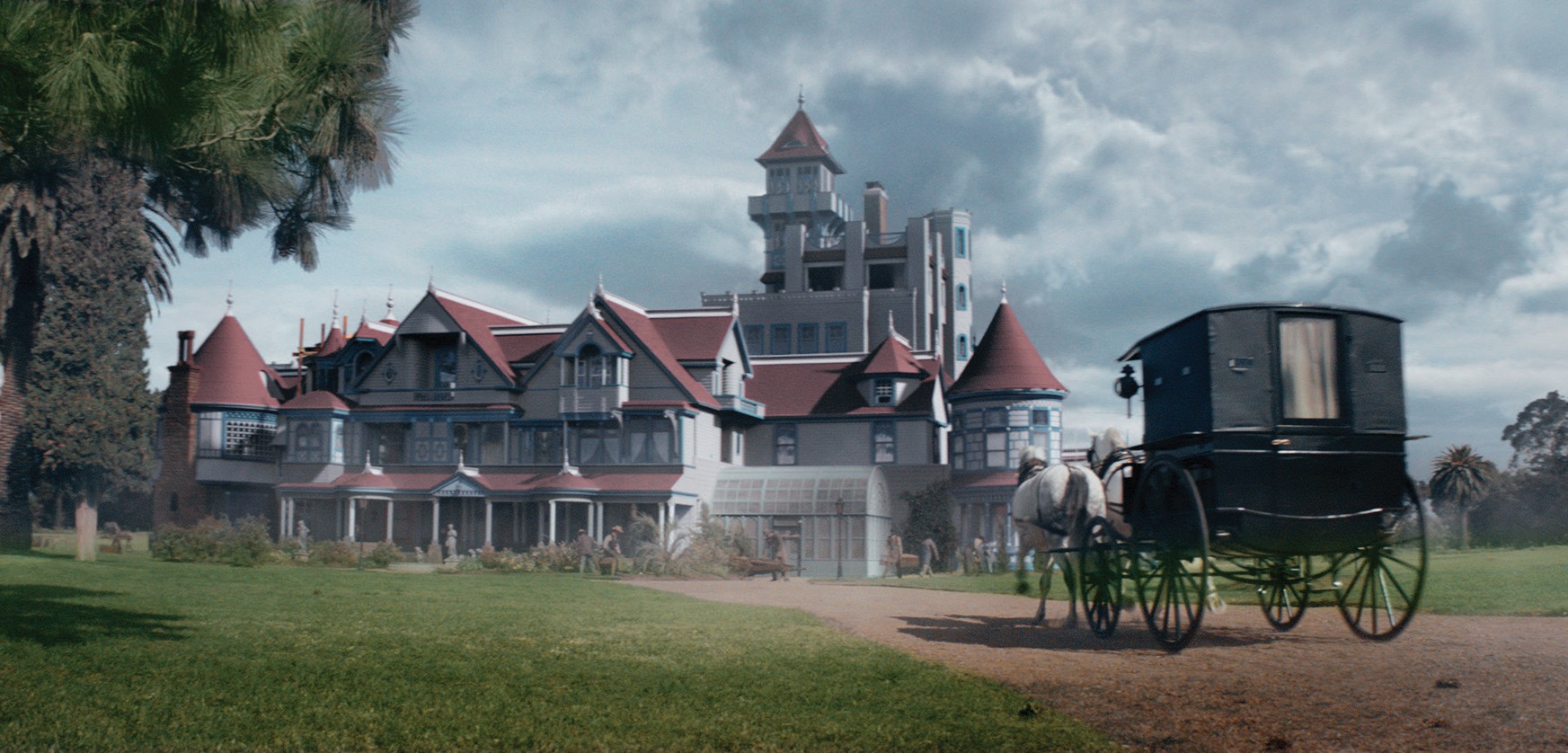 WINCHESTER EVİ VE YARATILMASISpierig Kardeşlerin ve Yapım Tasarımcı Matt Putland'ın hayal gücünün bıraktığı noktada Winchester Evi devam etmiş."Hiçbir ahengi ya da mantığı yok" diyor Peter Spierig. "Odanın üstüne oda, odanın yanına oda yapılmış ve bunlar aynı seviyede bile değil. Odalarda tuhaf mimarı acayiplikler, farklı şekiller ve boyutlar var."Michael Spierig ekliyor: "Kadınların mimar olmasına izin verilmeyen bir dönemde burası Sarah Winchester'ın aklından çıkmış. Tüfeklerden gelen serveti, ona istediğini inşa etme imkânı tanımız. Kendisi hep iç dekorasyon, mimari ve inşaatla ilgilenmiş. Teknoloji anlamında öncüymüş. Odalar arası iletişimi sağlamak için buralarla bir dahili interkom sistemi icat etmiş. Bahçe için sulama sistemi yapmış ve San Jose'de telefonu olan ilk kişiymiş. Geleceği öngörmüş ve çok yaratıcıymış. Bence mimari tutkusu buradan geliyormuş ve bu yüzden yeni bir şeyler yapmak istemiş."Yapım tasarımcısı Putland, Melbourne, Avustralya'daki setlerde kurulan evde birçok önemli odayı yaratmak gibi zorlu bir görev üstlenmiş. San Jose'deki asıl evde üç gün boyunca çekim yapılmış. Kopyalamak amacıyla evi ziyaret edip kapsamlı bir şekilde araştırmasına rağmen, film 1906'da geçtiği için, o yıl evin büyük kısmı zarar görmüş. Bu yüzden de dönem ve bu yıkıcı olayın öncesinde var olan şeylere dair araştırmasını genişletmesi gerekmiş. Bu yüzden de filmde görülen odaların çoğu, evin içinde sağlam kalan yerler.YARIM KALAN BİR TÜR: WINCHESTER'IN GÖRÜNTÜSÜ“Bu ruh daha önce görülmemiş türden bir güce sahip... Bizi buldu....Sarah WinchesterWINCHESTER, Görüntü Yönetmeni Ben Nott'un Spierig Kardeşlerle dördüncü iş birliği.Nott şöyle diyor: " WINCHESTER'ın benzersiz bir hissiyatı ve dokusu var, bunu sağlayan da masraftan kaçınılmamış yapım tasarımı ve güzel kostümler. Melbourne'un Viktorya Dönemi mimarisi ve basit bir ışıklandırma felsefesi, vurgular ve zengin renklerle desteklenen derin siyahlıklar. Yaratıcı ekip, birçok filmde birlikte çalışmış, bu yüzden ortaya uyumlu bir görüntü çıkıyor. Görüntü geliştirmesine başlarken, en büyük ilhamı Kaliforniya, San Jose'deki Winchester Evi'nin muhteşem, eklektik çılgınlığından aldık.”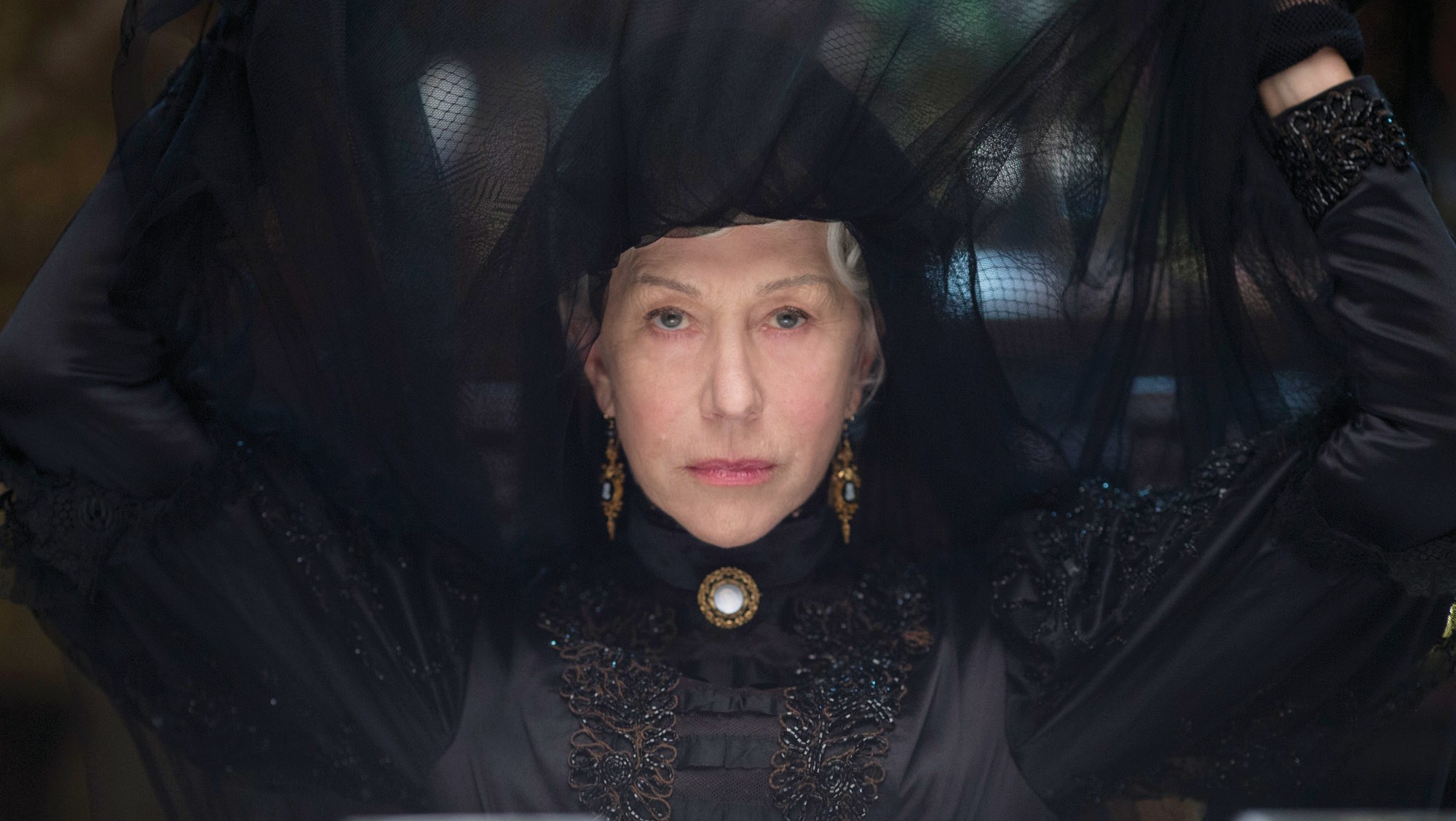 OYUNCULAR:HELEN MIRREN (Sarah Winchester) Oscar (The Queen), BAFTA, Altın Küre, Cannes Film Festivali, SAG Ödülü, Tony Ödülü ve Olivier Ödülü almış bir oyuncu ve "Dame" unvanına sahip.Birçok film, TV ve tiyatro projesinde yer aldı. Bunlardan bazıları şöyle: The Queen'le Oscar kazandı, The Last Station, Gosford Park ve The Madness of King George'la Oscar'a aday gösterildi. 11 kez Altın Küre'ye aday gösterildi ve üç kez En İyi Kadın Oyuncu dalında Altın Küre kazandı: The Queen (sinema), Elizabeth 1 (TV) ve Losing Chase (TV), En İyi Kadın Oyuncu dalında dört BAFTA Ödülü - biri The Queen'le sinema kategorisinde, üçü de TV'de: Prime Suspect, Prime Suspect 2 ve Prime Suspect 3. Ve yedi kez BAFTA'ya aday gösterildi. Dört Kez Primetime Emmy Ödülü kazandı - Prime Suspect: The Final Act, Elizabeth I, The Passion of Ayn Rand, Prime Suspect: The Scent of Darkness - ayrıca altı BAFTA adaylığı, Neil Jordan'ın Cal ve The Madness of King George'uyla En İyi Kadın Oyuncu dalında Cannes Film Festivali'nde iki ödül kazandı ve Phil Spector, The Queen ve Gosford Park'la En İyi Kadın Oyuncu dalında üç SAG Ödülü kazandı.Kendisini yakında şu filmlerde izleyebiliriz: The Leisure Seeker, The Nutcracker and The Four Realms ve Luc Besson'dan Anna M.Mirren Oscar'a ilk kez Nicholas Hytner'ın The Madness of King George'daki Kraliçe Charlotte rolüyle aldı ve 1994'de Cannes Film Festivali'nde En İyi Kadın Oyuncu seçildi. İkinci Oscar adaylığı 2001 yapımı Robert Altman filmi Gosford Park'la geldi. Hizmetçi rolündeki performansı ona aynı zamanda Altın Küre ve BAFTA adaylıkları getirdi. Mirren, The Last Station'daki Sofya Tolstoy rolüyle hem Oscar'a hem de Altın Küre'ye aday gösterildi.JASON CLARKE (Dr. Eric Price), beğenilen bağımsız ve gişe filmlerindeki unutulmaz rolleriyle tanınan oyuncu, Amerikalı seyircilerin dikkatini ilk olarak Showtime'ın dram dizisi Brotherhood'da canlandırdığı Rhode Island'lı siyasetçi Tommy Caffee rolüyle çekti.Ama asıl, yönetmen Kathryn Bigelow'un Oscar'larda yarışan Zero Dark Thirty filmindeki Dan rolüyle, günümüz sinemasının en saygı duyulan oyuncuları kategorisine geçti. Bu unutulmaz rolü sayesinde Chicago Film Eleştirmenleri Derneği onu En İyi Yardımcı Erkek Oyuncu dalında aday gösterdi.Clarke'ı yeni dönem dramı The Aftermath'ta, Keira Knightley ve Alexander Skarsgard'la, Serenity'de Matthew McConaughey ve Anne Hathaway'le ve Neil Armstrong'u Ay'a ayak basan ilk insan olmasını sağlayan efsanevi uzay görevinin anlatıldığı First Man filminde Ryan Gosling'le izleyeceğiz.Kendisi kısa süre önce Marc Forster'ın All I See Is You filminde Blake Lively ile rol aldı.Diğer bazı filmleri şöyle: Dawn of the Planet of the Apes, Knight of Cups, The Great Gatsby, White House Down, Lawless, Public Enemies, Yelling to the Sky, The Human Contract, Trust, Death Race, Child 44, Texas Killing Fields, The Better Angels.YAPIM KADROSU: SPIERIG KARDEŞLER (Ortak Senarist-Ortak Yönetmen) Tek yumurta ikizi Michael ve Peter Spierig, Almanya doğumlu Avustralyalı yönetmen, senarist ve yapımcılar ve birlikte birçok prestijli ödüle aday gösterildiler.Beğenilen bilimkurgu gerilim filmi Predestination'la dokuz dalda AACTA Ödülüne aday gösterildiler. Bunlar arasında En İyi Yönetmen ve En İyi Uyarlama Senaryo ödülü de vardı. Spierig Kardeşler, En İyi Bilim Kurgu Film ve En İyi Senaryo dalında Predestination'la Toronto After Dark Film Festivali'nde Özel Ödülün sahibi oldu.Winchester, kardeşlerin Predestination'da çalışan yapımcı Tim McGahan, başyapımcı Michael Burton, Görüntü Yönetmeni Ben Nott, Kostüm Tasarımcı Wendy Cork ve Kurgucu Matt Villa'yla da ikinci iş birliği. Yapım Tasarımcı Matthew Putland, Predestination ve Undead'in ardından üçüncü kez Spierig'lerle birlikte çalışıyor.Hayat birikimleriyle çektikleri düşük bütçeli zombi korku-komedi filmi Undead, Melbourne Uluslararası Film Festivali'nde Uluslararası Film Eleştirmenleri Federasyonu tarafından Fipresci Ödülüne layık görüldü. Film 17 film festivalinde gösterildi. Spierig'lerin ikinci filmi Daybreakers ABD çapında 2500 sinemada gösterime girdi. Ethan Hawke, Willem Dafoe ve Sam Neill'lı 2010 yapımı vampir gerilim, AFI Görsel Efekt Ödülü kazandı ve En İyi Özgün Senaryo dalında da Macquar,e AFI Ödülü'ne aday gösterildi. Winchester filmi, Spierig Kardeşlerin, Lionsgate'le dördüncü iş birliği.BEN NOTT (GÖRÜNTÜ YÖNETMENİ), Avustralya'nın önde gelen görüntü yönetmenlerinden olan Nott, Spierig Kardeşlerle dört filmde birlikte çalıştı.Winchester dışında  Nott, Saw korku serisinin sekizinci filmi, Peter ve Michael Spierig'in yeni Jigsaw'unda da yer alıyor. Predestination ve Daybreakers filmlerinde de kardeşlerle çalışmıştı.Nott, çalışmalarıyla birçok ödül kazandı. Presentation'la AACTA En İyi Görüntü Yönetmeni ödülü ve ACS Ödülü, Tomorrow, When the War Began, The Company ve Salem's Lot'la ACS Yılın Görüntü Yönetmeni ödüllerini kazandı. Yine Tomorrow ve When the War Began'le ACS Altın Tripod Ödülü aldı. The Company ile Primetime Emmy Ödülleri'nde Mini dizi dalında En İyi Görüntü Yönetmeni Ödülü'ne aday gösterildi.Diğer filmleri arasında The Lovers ve Heatstroke, TV çalışmaları arasında Sisters of War, Nightmares & Dreamscapes, The Stories of Stephen King ve Ridley Scott'ın mini dizisi Coma yer alıyor.MATTHEW PUTLAND (Yapım Tasarımcı)  Winchester, Spierig Kardeşlerle dördüncü iş birliği. Kaliforniya, San Jose'deki Tarihi Winchester Gizemli Evi'ni Melbourne, Avustralya'da yeniden yarattı.Bilimkurgu gerilim Predestination'la Putland AACTA, Avustralya Yapım Tasarımcıları Derneği ve FCCA En İyi Yapım Tasarımı Ödülünü kazandı. Goldstone filmiyle AACTA En İyi Yapım Tasarımı, Mystery Road'la da FCCA En İyi Yapım Tasarımı Ödülüne aday gösterildi.Yer aldığı bazı filmler şöyle: Mystery Road, Goldstone, Scooby Doo, The Chronicles of Narnia, Voyage of the Dawn Treader, San Andreas, Australia Day ve Jungle.WENDY CORK (Kostüm Tasarımcı) Spierig Kardeşlerle bir önceki çalışması olan hit bilimkurgu Predestination'la En İyi Kostüm Tasarımı dalında AACTA ödülüne adat gösterildi.Avustralya Yapım Tasarımcıları Derneği tasarından En İyi Kostüm Tasarımı Ödülüne layık görüldü.Avustralya Film Enstitüsü onu, 2010 yapımı 2. Dünya Savaşı dramı Beneath Hill 60 ile En İyi Kostüm Tasarımı dalında aday gösterdi.JENERİK:Directed byTHE SPIERIG BROTHERSWritten byTOM VAUGHAN and THE SPIERIG BROTHERSProduced byTIM McGAHANProduced byBRETT TOMBERLINExecutive Producers BENEDICT CARVER DANIEL DIAMONDExecutive ProducerTOBIN ARMBRUSTExecutive Producers ANDY TRAPANI BRIAN GILBERTExecutive Producers MICHAEL BURTON BRYCE MENZIESMARC SCHIPPER SIMON OAKES ANTONIA LIANOSDirector of PhotographyBEN NOTT ACSProduction DesignerMATTHEW PUTLANDFilm EditorMATT VILLA ASECostume DesignerWENDY CORKSpecial Makeup Effects DesignerSTEVE BOYLEMusic byPETER SPIERIGCasting byMAURA FAY CASTING, LEIGH PICKFORDHELEN MIRREN JASON CLARKE SARAH SNOOKCBS Films PresentsIn Association with Eclipse Pictures A Screen Australia PresentationIn Association with Screen Queensland and Film Victoria A BLACKLAB ENTERTAINMENT PRODUCTION AN IMAGINATION DESIGN WORKS PRODUCTION A Film By THE SPIERIG BROTHERS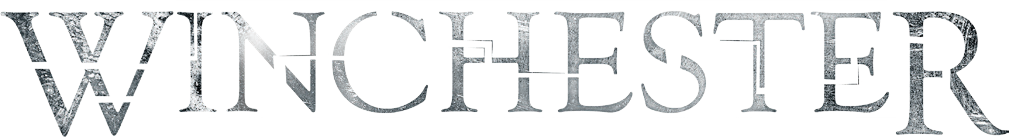 CAST:IN ORDER OF APPEARANCESarah Winchester HELEN MIRRENMarion Marriott SARAH SNOOKHenry Marriott FINN SCICLUNA-O’PREYDr. Eric Price JASON CLARKENancy EMM WISEMANPartially Dressed Lady #1 ALANA FAGANPartially Dressed Lady #2 REBECCA MAKARArthur Gates TYLER COPPINFrank MICHAEL CARMANJohn Hansen ANGUS SAMPSONClara   ALICE CHASTONBen Block   EAMON FARRENRuby Price LAURA BRENT Farmer Amputee ADAM BOWES Augustine BRUCE SPENCENative American Child PHOENIX SUHROU-DIMARCOCarpenter # 1 JAYDEN IRVING Carpenter # 2 ROSCO CAMPBELL Carpenter # 3 PUVEN PATHERWiry Carpenter TOM HEATH Harry Block CURTIS BOCK James Block ANDY de LOREInnocent Man # 1 GRAHAM JAHNE Innocent Man # 2 HAYDEN STEWART Innocent Man # 3 CHRIS ANDERSON Innocent Woman LAURA SUTTONPolice Officer #1 ROBERT SHOOKPolice Officer # 2 RICHARD ANASTASIOSPolice Officer # 3 WILL JONESPolice Officer # 4 LUKE DAVID MAIZEY Police Officer # 5 JAMES BALDWIN Police Officer # 6 NEIL SOLOMANOSlave Ghost   AMOS CIZAChief Little Fawn RED HORSE RIVERAGhost # 1 TIMOTHY BROWNGhost # 2 – Farmer KYM LANNINGhost # 3 – Union Soldier CHRISTIAN RHODES-WOLFEGhost # 4 – Sheriff ALBERT TRAJSTMANGhost # 5 – Police Officer XAVIER GERARD LUDOVIC GOUAULTGhost # 6 – Confederate Soldier GAWI DENGGhost # 7 – Rail Worker RYUHEI TSUKAMOTO Ghost # 8 – Cowboy SHANE HOLLOWAY Ghost # 9 – Sheriff MICHAEL BOYDGhost # 10 – Mexican Woman    ELISA ABASCALGhost # 11 – Cotton Picker   AKOSUA SABETGhost # 12 – 1895 Wealthy Lady STEPHANIE BEALLGhost # 13 – Prostitute CLANCY FRASERGhost # 14 – Farmer’s Wife CHRIS HOMAGhost # 15 – Maid ROSE JUANStunt Coordinator CHRIS ANDERSONAssistant Stunt Coordinator PUVEN PATHERHead Stunt Rigger GRANT FLETCHERStunt Rigger WARWICK SADLERStunt Assistants LINCOLN BARROSMIKE SNOW SHARELLE STARRAdditional Stunt Supervisor   JIMMY CHRISTIANSENAdditional Stunt Assistants   RICHARD ANASTASIOSPHILLI ANDERSON CHRIS PACEStunt Performers RICHARD ANASTASIOSCHRIS ANDERSON PHILLI ANDERSON ROSCO CAMPBELL ADAM HOWELL JAYDEN IRVING GRAHAM JAHNE WILL JONESDAVE MONDON CHRIS PACE PUVEN PATHER ROBERT SHOOK HAYDEN STEWART LAURA SUTTONAnimal Wranglers CODY RAWSON-HARRISGAVIN ROBSONSarah Stand In GILLIAN SAMUELEric Stand In GREGORY LE DUStand Ins    PETER G. LUCASJO PAYDON TANYA RICHCREW:Line Producer YVONNE COLLINS Production Manager ANGELIQUE BADENOCH 1st Assistant Director JAMIE LESLIEArt Director   JANIE PARKERAdditional Editing by JEFF BETANCOURT2nd Assistant Director ANGELLA McPHERSONScript Supervisor CARMEL TORCASIOProduction Coordinator CHRISTINE HUTCHINSAssistant Production Coordinator HYLTON SHAW Production Secretary RICHARD HELDER Producer’s Assistant MEL SAWYER Production Assistant CLARE HOLLINSAdditional Production Manager TINEKA WILLIAMSAdditional Production Assistant GENE CORSER Production Runner GEORGIA MUNRO Director’s Assistant BEC PENISTON-BIRDMs. Mirren’s Assistant    ELLA BARTON Ms. Mirren’s Driver HANS VAN BEUGE Mr. Clarke’s Driver PHIL WATTProduction Accountant KATE MURPHY Assistant Accountant ALICE GREENWOOD Accounts Assistant KACY MAGEDMANBlacklab Entertainment Accounts SARAH BOYER3rd Assistant Director DAVID YOUNGAdditional Assistant Directors   TODD EMBLINGWENDY GREGORY-WALKER KARA MASTERSSHAYLA GIRDLERExtras Casting CLARE CHAPMANA’ Camera/Steadicam Operator DAN MAXWELLAdditional Camera Operators DARRIN KEOUGHGREG HARRINGTON JAMES TODDGEOFF OWEN1st Assistant ‘A’ Camera ANDREW JERRAM1st Assistant ‘B’ Camera CHRIS CHILD2nd Assistant ‘A’ Camera SAM NEWMAN2nd Assistant ‘B’ Camera JONATHAN HAYNESAdditional 1st Assistant Camera KEVIN CAMPBELLCAMERON GAZE KITTY ALLWOOD MURRAY WATT JASON BINNIE DUNCAN SCOTTMICHELLE MARCHANTAdditional 2nd Assistant Camera CORYDON ANDERSONBRADLEY ANDREW JACKSON FINTER CHAYLON FRASER ELLERY RYAN JNR FELICIA SMITH MARK DESIATOV EMILY SHAWData Wrangler LUKAS DAVIDSONVideo Split Operator    EDMUND NGVideo Split Assistant   BEN FYFIELDCamera Department Volunteer SRINI MADHAVANAdditional Data Wrangler JULIAN LAWRENCEAdditional Video Assist Operator ZEB SIMPSONSound Recordist GRETCHEN THORNBURNBoom Operators    CAM EASONHELEN McGRATHAdditional Sound Recordist ANDREW RAMAGEKey Grip   TONY HALLDolly Grip A   STEVE WELLSDolly Grip B DAVID ‘RUSTY’ LECKONBYGrip Assistant DAN PUODZIUNASRigging Grips BLAIR WALKERDAIFYDD ‘DAFF’ HUMPHRIES SEBASTIEN DEVEZEAdditional Grips DEAN GARROJESSE MOYES SEAN ASTONMICHAEL BESPALOV DAVID BOURKE HUCKLE CLEARYJUAN GONZALEZ LOBO JASON HANSFORD MATTHEW WELLSJAKE HILLJARID VAN HUMBECKAdditional Rigging Grips MARK BRADFORDCHERYL PRATTGaffer MATTHEW SLATTERYBest Boy Electrics BRENDAN MADDENBoard Operator ANDY MUTTONGenerator Operator NICK SOWTERElectrics BEAU SELWOODRigging Gaffer CLINTON ROCHERigging Electrics SCOTT ROGERSAdditional Electrics CHRIS MITCHELLROB DEWHURST GEORGE CARAMALIS MICHAEL CAREYED GEDDESRAFFA GIORDANO JARED ROSEMEIERROGER SCIORTINO KABIR SINGHLIAM SUTHERLAND JANEK SZALCSIMON ‘ZIGGY’ ZAGAMIAdditional Rigging Electrics AIMEN ELBOBCONNOR AMENTA-MADDEN JAMES TOWSEYLocations Manager STEPHEN BRETTOnset Locations Manager DAN BECKAdditional Locations Assistant GUY SUTHERLANDJUDAN BOERMANSet Designers MICHAEL BELLDOUGLAS PIERCESet Decorator VANESSA CERNEProps Master LISA ‘BLITZ’ BRENNANAssistant Set Designer LILLIANA SIERRA Senior Buyer/Dresser DENISE GOUDY Senior Buyer/Dresser KIM REEDBuyer/Dresser MADDY WORTHINGTONAdditional Set Decorators JEN ATTWOODSCOTT BOOTH BRENDAN CROZIER SAM DARBYRYAN DAWES CRAIG DERMODYMITCH FINGLAS ANTHONY GUILBERT ROXANNE HALLEYANTHONY HAMILTON-SMITH AIDAN McDONNELLLUISA MITCHELL NICK PEARSON OSCAR PERRY OLIVIA PULBROOK BEN STOLZ RODNEY SWEET HARRISON TRUBIE YVETTE TURNBULL DAVE TURNER LUKE YEOWARD HELEN O’LOAN PETER SHAWAdditional On-Set Dresser   BEN BARBERLead Swing Gang ROMESH DE SILVAAssistant Props Master LACHLAN SNELLStandby Props TIM DISNEY Standby Props Assistant KIM RITCHIE Props Making Supervisor TIM McGAWProp Maker    CRAIG FISONAdditional Props Makers   VINCE PARTINGTONNATHAN REARDONAdditional Standby Props DILLON YEATSGraphic Designer ANNA McEWANArt Department Coordinator VANESSA YOUNGERAdditional Art Department Coordinators LUISA MITCHELLANNA RUSSELLArt Department Assistant BRAD MADDERNArt Department Interns TESSA ROBINSONBENJAMIN WARMUTH STEPHANIE BROOKOn-screen Catering JANE BORTHWICKSpecial Effects Supervisor PETER STUBBSSpecial Effects Technicians TIM O’BRIENGARRY MARTIN JEFF LITTLE CERI NICHOLLS CASSIE PEARCEAdditional Special Effects Supervisor JULIAN SUMMERSAdditional Special Effects Technician HAUK OLAFSSONArmourers WARWICKS FIREARMS & MILITARIA SCOTT WARWICKSTEPHEN CUNNINGTON TERESA McHENRYAdditional Armourer JEFF GRIBBLEStudio Builds Construction Manager    ILLUSIONS STUDIOSGRANT SLOTBOOMForeman LENNY MAZORConstruction Coordinator MAX HAYMESHead Scenic Artist OLIVER ANDERSONFaçade Construction Manager    BEN CORLESSForeman    CHRIS BAKERScenic Artist    SAM NOACKDAVE BARTLETTAdditional Scenic Artists   ROHAN DAWSONGUS LOBB MELANIE YOUNGWitches Cap Construction Manager ANDREW GARDINERStandby Carpenter ANT HATFIELDAdditional Carpenter JEREMY FORD Head Greensman GLENN JOHNSON Greens Assistant DAMON LINLEYAnimal Wranglers FILM LIVESTOCK AUSTRALIACODY RAWSON-HARRIS SARAH RAWSON-HARRISCostume Supervisor RACHEL NOTTCostume Supervisor MICHAEL DAVIESCostumiers ALISON FOWLERJOHN VAN GASTEL JANE SUMMERS-EVECostume Seamstresses JULIE RENTONSTEPHANIE VAN GASTEL HEATHER McCALLUMSenior Costume Art Finisher JOSIE JOHNSONArt Finishers    IAN TATTONIVANA KASICStandby Costume JULIE BARTONStandby Assistant ELIZABETH WATSONExtras Costume Coordinator SANDRA DIMARTINOCostume Buyer KIMBERLEY POTTSCostume Assistant KATELYN SCHALLMEINERAdditional Standby Costume BRIE LAWRIE Additional Costume SUE SKINNER Costume Volunteer MARY DELFINMakeup and Hair Designer   TESS NATOLIKey Makeup and Hair Artist LYNN WHEELERMakeup and Hair Artist MEGAN TILTMANAssistant Makeup and Hair Artist LIZ JENKINSONAdditional Makeup and Hair Artist DOMINIQUE MATHISENDYAN GREGORIOU IAN LOUGHNAN DANNI McDOWELL CHRISTINE MILLER PAM MURPHY CHERYL WILLIAMS SAMANTHA LYTTLEMakeup Volunteer    PATRICIA STEPHENSProsthetics Supervisor   SAMANTHA LYTTLEProsthetics Technicians TOBY BARRONLUKE POLTIAdditional Prosthetics Technician  NIK DORNING Prosthetics Volunteer SAMANTHA FARRUGIA LA Lens Technician DR. STACEY SUMNERMagic Consultant BARRY GOVANUnit Publicist CATHY GALLAGHERStills Photographer    BEN KINGGallery Stills Assistant JAKE LOWEAdditional Stills Photographers LACHLAN MOOREJULIAN PANETTAEPK   WALTER REPICHDialect Coach ANNA McCROSSIN-OWENSafety Supervisor JOE PAMPANELLAPre Production Safety Supervisor ADRIAN KORTUS Additional Safety Supervisor SEAN RIGBY Additional Safety Assistant CHRIS CHALMERSOn Set Nurses EMILY BURCHELLJULIE ELLISAdditional On Set Nurse KATIE SISSIANKALEB DAYUnit Manager    RICHIE YOUNGUnit Assistants   IAN LOVERINGADAM LEWIS DANIEL MATHEW ANDREW HALLAdditional Unit Manager ERICH BAILEYAdditional Unit Assistant CLAY DUNNANDREW BRONSVOORT GRAHAM CONNOLLY KARL DEMMLERMAX FISH TONY LARKINS TOBY MOORE PAUL O’GRADYCaterers    HEL’S KITCHENHELEN CLARKECatering Assistants ED EVEGINA NORIO ANDREW TOOGOOD ROBYN COOMBS SAM GROSETraffic Control/Security COMPLETE TRAFFIC SERVICESBRETT MILLERSAN  JOSE UNITProduction Services 1st WAVE PRODUCTIONSLUANN BARRYProduction Manager DEBBIE BRUBAKER2nd Assistant Director ALEX GILBERT Production Coordinator LAURA F. HAYNES Production Assistants ROBBIE JULIANVINCENT B. GIANAKOS SAM HOLLANDProduction Assistants/Drivers   JAKE B. GOLDMANMICHELE FRANCOSteadicam Operator BEN CASIAS1st Assistant Camera SYDNEY COX2nd Assistant Camera LAWRENCE ABADLA 1st Assistant Camera SETH KOTOKVideo Playback SCOTT M. GOLDMANMedia Loader   JOHN JORDANCamera / VTR PA Assistant ROCKY FARAJStills Photographer DAVE SCARDINADrone Pilot JESSE KALTENBACH Drone Operator ZUBEYIR MENTESE Visual Observer ELI D’ELIADrone Tech. NATALIE NEWMANGaffer    FRANK HELBIGBest Boy Electrics    EVAN JONESGenerator Operator/Electric MARK BASSETTElectric KEITH BRATTON Electric CLARK TODD Electric TOBY LAWRENCECondor Operator JAMES HEYWOODKey Grip    DAVE CHILDERSBest Boy Grip BROOK JOHNSONDolly Grip    MARC WALLGrip CHRIS McCRACKENGrip/Driver DAVE GARZA Grip GREG COLLIS Grip GILL WRIGHTCasting Director NINA HENNINGERAssistant Casting SARAH KLIBANCraft Service    MAX KOSMACatering THE LUNCH BOXRACHEL CECCHISet Medic    KRIS BUTLERSet Decorator / Props Master MARK WARRENWinchester Mystery House Art Director JANAN BOEHMESet Decorators / Props Assistants CRAIG PATTERSONCAMERON LOVELACE MICHAEL THEDEWardrobe Stylist IRINA SHAMSOTINOVLA Wardrobe LANA GREENWAYMake-up / Wardrobe Assistant ARACELLI FRIASWINCHESTER MYSTERY HOUSEProject Liaison MICHELLE BEVISGeneral Manager MICHAEL TAFFEOperations Manager WALTER MAGNUSONGuide Supervisor JESSICA GIDLUNDAssistant Guide Supervisor MARIAH KAMPSCHAFERGuides NICOLE CALANDEMELISSA AUGUST KYLIE JESSOP LAURA LEHMKUHLJAMIE FOSTER TIFFANY MOUDY HOMERO LOPEZ ELLYN DEMUYRNCK SHELBY SULLIVAN ROXY KNOWLESPOST PRODUCTIONPost Production Supervisor HENRY KARJALAINENFirst Assistant Editor / VFX Editor COURTNEY LEE BOWDENFirst Assistant Editor DANIEL NEWFIELDVFX Editor MATTHEW McMILLANAssistant Editor SHANNON LONGVILLEEditorial Assistant   ANDREW VONAPost Production Studio   CUTTING EDGECEO MICHAEL BURTONHead of Post Production MARCUS BOLTONPost Production Producer SALLY WORTLEYJOSEPHINE TANKARDPost Production Coordinator AINSLEY PETTITANGUS YOUNGDigital Intermediate Colourist ADRIAN HAUSER C.S.I.Online Editor   JO SPILLANEDigital Dailies LEATH MATTNERPATRICK BUCKLEY SKYE MAYFIELDMedia Supervisor JOHN WARNEKEMedia Operators    RORY READANIEL SCOTTCreative Technology Specialist ALEX ELLIOTTSound Post Production by CUTTING EDGESound Design & Mix Services BOOM TRACKSSound Supervisor PAUL PIROLARe-Recording Mixer PETE SMITH CAS Re-Recording Mixer PAUL PIROLA Dialogue Supervisor RAY BEENTJESADR Editor    HELEN LUTTRELLSound Designer    HAYDEN COLLOWSound Effects Editors   ANDREW NEILFRANK LIPSON M.P.S.E. TOM HEUZENROEDER JOE DZUBAN ANDREW MOORE PETER MILLERFoley Editors   TROY MAURINIELS GABRIELSFoley Artist ADRIAN MEDHURSTFoley Recordist RYAN SQUIRESSound Co-ordinator SKYE HOLLINGSWORTHDigital VFX by CUTTING EDGE VFX Supervisor RANGI SUTTON VFX Producers KASIA RYMARFLAVIA RILEY KRISTIE GODDENVFX Coordinator   LIAM O’KANECompositing Supervisor RANDY VELLACOTTANTONY HABERL3D Artists ROBERT KELLYJOHN CHEN JULIAN DAVIDSONCHELSEA SHANNON SINA RAHIMPOUR GORDON de HASETH SILVIO JEMMA XANTHE ALROE BRETT WALTER MITCHELL ROBINSON AHMED NASHABE SEAN JACOBSCompositing RANDY VELLACOTTANTONY HABERL BEN YINGMATT GREIG GARTH O’BRYAN DARREN COOMBES RYAN COATES GLENN CONEMatte Painting EV SHIPARDRANDY VELLACOTT AMY WHEELHOUSEVFX Editorial    ETHAN VELLACOTTCHASE WORLANDVFX Production Assistant DEMI BIRDSystems Administrators DAN MONSCAMERON WRIGHTVFX Pipeline ROMAIN MAURERPAUL DOESSELAdditional VFX MICHAEL SPIERIGPost Production Script by MEDIASCRIPT EXPRESSClosed Captions by THE SUBSTATIONMusic Editor CHRISTIAN SCALLANMusic Supervisor    LAURA KATZMusic Clearance & Licensing LAUREN WEISS Executive Music Producer TIM HEGARTY Executive Music Producer TARA FINEGANMusic Business & Legal Executive MONIQUE KAIROUZScore Published by FIRST SCORE MUSIC LIMITEDMusic Services by CUTTING EDGE GROUP“My Wild Irish Rose”Written by C. Olcott Performed by John McCormackCourtesy of Essential Media Group LLCARCHIVEPhotographs courtesy of History San Jose Winchester Mystery House Library of CongressImagery supplied by Hulton Archive/Getty ImagesNewspaper mastheads courtesy of California Digital Newspaper Collection, Center for Bibliographic Studies and Research,University of California, Riverside.Library of CongressLegal ServicesMARSHALLS + DENT LAWYERS BRYCE MENZIESKYLIE GIAM CLEMENT DUNNFRANKIE-RAE CLAPHAMInsurance BrokerMOONEYS INSURANCE BROKERS DAVID MANSLEYScreen Australia Project ManagerSHANA LEVINEScreen Queensland Project ManagerKASIE MOOREFilm Victoria Project ManagerJOE BRINKMANFOR ECLIPSE PICTURES:Legal ServicesSHEPPARD MULLIN RICHTER & HAMPTON LLP ROBB KLEINNICOLE BAGOODDELANEY CONSULTING PAMELA DELANEYMANIS RAPKOWSKI LLP RICHARD RAPKOWSKIDelivery ServicesMOTION MEDIA SERVICES DAVID GAYNESMarketing Co-ordinators: SANDRA STAGGS JODEA BLOOMFIELDVictorian Child Employment OfficerDANIELLE URBANOTravel ServicesSHOW GROUP ENTERPRISES LORI CHADBANDCamera Equipment Provided by PANAVISION AUSTRALASIA GREG LLOYDProduction Financing Provided byAPERTURE MEDIA PARTNERS LLC, DANNY MANDEL, JARED D. UNDERWOOD AND ANDREW C. ROBINSONLegal Counsel to Aperture Media Partners LLCBABOCK & ROBINSON, LLPCompletion Guarantee by FILM FINANCES, INC. ANNI BROWNING POPPY DOWLE PAULA JENSENWith Very Special Thanks to FRED SPECKTOR KURT WOOLNER GREGORY TRATTNERWith Special Thanks to GRAEME MASON TRACEY VIEIRA JO DILLONJENNI TOSI BRENT MORLEY ROBERT STEIN ROB CARLSONDEBORAH McINTOSH LOU PITTZYGI KAMASA NICK MANZIPEDRO & PATRICIA RODRIQUEZ TODD DEBRAAL ANDREAS KLEINDIRK SCHWEITZER SOPHIE SEYFRIED COLOMBE DE CERF TRISTAN DU LAZHARRY & ERINE GRVAKISELIZABETH TROTMAN GREG DENNING TIFFANY MILANESUE COHEN MARIA GRAZIA VAIROANDREA GORETTI SIMONE BENCINI WILLEM PRUIJSSERS MARTIN RUTTENBERG ROBIN LOGIESSAMANTHA HOOGSTRATE ROBERT ENMARK PETER FORNSTAM NAOKO TSUKEDAMARIA OJEDA LOPEZ JOSE LUIS POVEDANO PABLO PEREIRO LAGE RALPH DIETRICH JULIE KROLLANDRE, LANA & MAXIM BOISSIER SELIM & VIVIANE EL AZAR SERGEI YERSHOVANASTASIA SERGEEVA JAMIE SUSSERPAMIR DEMIRTAS KEVIN HSUMICHAEL DRAGOTTO JOY CHAIAVINAASH JUMANI MANOS KRESIAS GORDON STEEL YONGHO LEE ASHLEY KIMKATE LEE PJ LEONESONGPOL WONGKONDEE BALAN PALANISAMY MARK BOOTHARRIS & SACHEEN LASMANA AJAY FULWANIJIRASIN JARUPORNCHAI CHRISTOPHER & MARK SHAW ARNI SAMUELSSON THORALDUR ARNASON JAMES MACLEANNEAL ROTHMANJULIE, JULIETTE, KAITLYN ROSE, GWENDOLYN & GRAYSON DIAMOND HAILEE WOODWARDMARK TOMBERLINCHRISTINE TOMBERLIN KAREN GREEN MARK TEMPLE JORDAN RAMBIS TIFFANY MARTINJOHN SPIERIG MARIANNE SPIERIG ALANA JESSOP LYNDON B. JOHNSON KAREN HAYWARDWith Thanks to JAMES GIBB DAMON BLUMSCOTT MCDONALD KELLY VINCENT LIZ CAMERONDAN LAKENATIONAL TRUST OF AUSTRALIA (VICTORIA) - RIPPON LEA ESTATE & LABASSA PARKS VICTORIA - WERRIBEE MANSION - GREG LEITH MELBOURNE WATER’S WESTERN TREATMENT PLANTVICTRACK - NEWPORT RAILYARDS DOCKLANDS STUDIOS MELBOURNE - ROD ALLANHISTORY SAN JOSE SKYREACH - REBECCA GIDDINGSFREELANCERS PROMOTIONS MELBOURNE TPH TECHNOLOGIES PTY LTDTHE FRENCH JEWEL BOX MELBOURNE THE JUNK COMPANY - BRETT FORDE RED HORSE RIVERA & NATALIE RIVERABETTY STUFF - COUNCIL AND SECRETARY OF THE WEA INDIAN TRIBE OF INDIANADirector Placement Supported by Film VictoriaCAMERA AND LENSES BY PANAVISIONFILMLIGHTING CUTTING EDGE GROUP CUTTING EDGEFilmed at Docklands Studios Melbourne Melbourne, AustraliaDomestic Sales AgentENDEAVOUR CONTENTWorldwide Sales Agent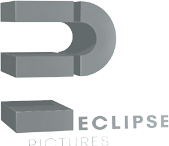 FILMED IN MELBOURNE, AUSTRALIA WITH THE ASSISTANCE OF FILM VICTORIA PRODUCED WITH THE ASSISTANCE OF SCREEN QUEENSLANDPrincipal Investor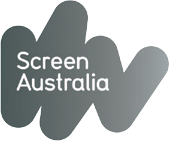 CBS Films has not received any compensation or other consideration or entered into any agreement relating to the appearance of any tobacco products in this picture.No. 51318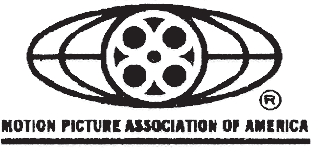 © 2018 Winchester Film Holdings Pty Ltd, Eclipse Pictures, Inc., Screen Australia and Screen Queensland Pty Ltd. All Rights Reserved.By watching this film legally, you have supported hundreds of jobs of creatives, distributors and crew as listed aboveISAN 0000-0004-A940-0000-O-0000-0000-2Ownership of this motion picture is protected under the laws of Australia and all other countries throughout the world.Any unauthorized duplication, distribution, or exhibition of this film or any part thereof (including soundtrack) is an infringement of the relevant copyright and may resultin civil liability and criminal prosecution.This film is inspired by a true story. The characters, incidents and locations portrayed and the names herein may have been slightly altered.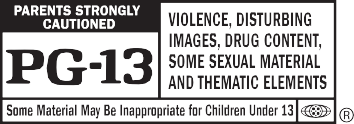 